Board Meeting Minutes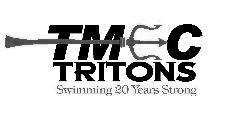 CRC  - Temecula, CAApril 23, 2015Call to OrderThe meeting was called to order at 1805 hours. A quorum was established per club rules. Motion by Day, Second by Cinnamo to open the meeting.ROLL CALLCOMMENTS FROM MEMBERSPersonnel Issues in re Coach NathanThe following senior group parents requested special meeting to discuss the issues surrounding the recent Board decision to modify the duties, responsibilities, and compensation of Coach Nathan, as well as their view on the anticipated impact to the club both now and in the future. The Board attempted to explain the rationale behind the decision rendered, given the confines of addressing personnel issues in a public forum. In the end, using the reasoning provided by the senior group parents, the Board was asked to seriously reconsider Coach Nathan's demotion, remember the positives he brings to the club, and address his shortcomings moving forward, for the betterment of the club.Parents: Tara Jacobs, Heather Elizondo, Kristi Kelley, Kathy Wood, Heather Berryman, Bill Berryman, Barbara Moore, Amy Frederick, and Kristen Cornellison. Others joined the meeting part way through and were not included in the initial roll call. In addition, there is one additional unintelligible name.MANAGEMENT DISCUSSIONnone.ADJOURNMENTMeeting adjourned at 1909 hours. Respectfully Submitted:Chuck Cinnamo, SecretaryPresident: Steve Day - PresentTreasurer:Jenn Beech – Not PresentVice-President (Dry Side):Brian Wilson – PresentAt-Large Board Members: Tera Schneider - PresentLacey Aarsvold – PresentChris Antonelli - ResignedMarcel Geegbae – PresentVice-President (Wet Side):Nathan Wilcox – Not PresentAt-Large Board Members: Tera Schneider - PresentLacey Aarsvold – PresentChris Antonelli - ResignedMarcel Geegbae – PresentSecretary:Chuck Cinnamo - PresentAt-Large Board Members: Tera Schneider - PresentLacey Aarsvold – PresentChris Antonelli - ResignedMarcel Geegbae – Present